ПЛОВДИВСКИ УНИВЕРСИТЕТ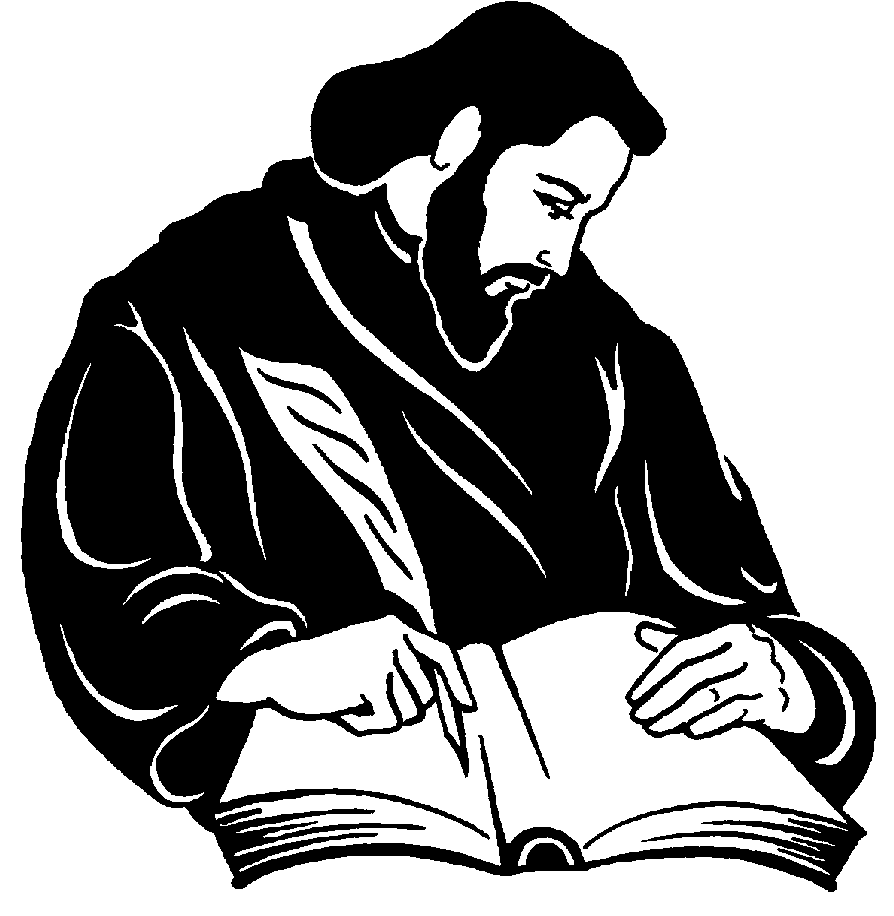 ”ПАИСИЙ ХИЛЕНДАРСКИ” България 4000  гр. Пловдив ул. “Цар Асен” № 24;  Централа: (032) 261 261  Декан: (032) 261 402  факс (032) 261 403   e-mail: chemistry@uni-plovdiv.bgУЧЕБНА ПРОГРАМАФакултетХИМИЧЕСКИКатедраОбща и неорганична химия с методика на обучението по химияПрофесионално направление (на курса)1.3. Педагогика на обучението по...СпециалностУчител по химия (специалисти – задочно обучение)ОПИСАНИЕНаименование на курсаЕкологично възпитание чрез обучението по природни наукиКод на курсаТип на курсаИзбираемРавнище на курса (ОКС)МАГИСТЪРГодина на обучениеПърваСеместърІIБрой ECTS кредити2Име на лекторагл. ас. д-р Антоанета АнгелачеваУчебни резултати за курса КомпетенцииУспешно завършилите обучението по тази дисциплинаЩе знаят: същността на екологичното възпитание и основните понятия, свързани с него; целите, задачите и съдържанието на екологичното възпитание в контекста на обучението по природни науки; спецификата на организационните форми, методите и средствата за реализиране на екологично възпитание чрез обучението по природни науки.Ще могат: да актуализират и обогатяват целите и задачите на обучението по природни науки в екологичен аспект; да определят възможностите на основните компоненти на учебното съдържание по природни науки за реализиране на екологично възпитание; да обосновават избора на образователни технологии за осъществяване на екологично възпитание в обучението по природни науки; да планират собствено изследване, свързано с екологичното възпитание в обучението по природни науки.Начин на преподаванеПредварителни изисквания (знания и умения от предходното обучение) Студентите трябва да имат познания по следните теми: предмета, целите и задачите на методиката на обучение по химия; целите и задачите на обучението по химия и опазване на околната среда (ХООС) в българското средно училище; основните компоненти на учебното съдържание по ХООС и взаимовръзките между тях; образователните технологии (организационни форми, подходи, методи и средства на обучение) за реализиране на целите на обучение при овладяване на конкретно учебно съдържание; методите и средствата за контрол на процеса на обучение по химия.Техническо осигуряване на обучението компютър, мултимедия, интернет; комплекти с материали за индивидуална подготовка.Съдържание на курсаКурсът има за цел да запознае студентите със същността на екологичното възпитание и с възможностите за неговото реализиране в процеса на обучение по природни науки в СУ.Тематично съдържание на учебната дисциплинаЛекции Упражнения БиблиографияПланирани учебни дейности и методи на преподаванеВодещ метод на преподаване е лекцията; в упражненията се съчетават – беседа, обсъждане, дискусия, решаване на дидактически задачи. Студентите трябва да подготвят самостоятелно курсова работа под форма на методическа разработка на урок с фокус върху екологичното възпитание на учениците.Методи и критерии на оценяванеКурсът завършва с текуща оценка, формирана от участието на студентите в упражненията (50%) и от съдържанието на курсова работа (50%).Език на преподаванеБългарски Изготвил описаниетогл. ас. д-р Антоанета АнгелачеваАудиторно: 15 ч. Лекции (5 ч.) Упражнения (10 ч.)Извън аудиторно: 45 ч. Подготовка за упражнениятаТеми1. Възпитанието като социален феномен. Основни понятия – социализация, енкултурация, развитие; принципи, методи, форми на възпитание. Връзка между обучение и възпитание. Самовъзпитание на личността2. Същност на екологичното възпитание. Основни понятия – екологична култура, екологично съзнание, екологично поведение. Екологично възпитание в контекста на обучението по природни науки3. Цели и задачи на екологичното възпитание. Социални фактори за екологично възпитание4. Съдържание на екологичното възпитание – екологични знания, умения за опазване на околната среда, ценностни ориентации към околната среда. Екологични аспекти на учебното съдържание по природни науки5. Организационни форми, методи и средства за реализиране на екологично възпитание в процеса на обучение по природни наукиОбщо:Часове111115Теми1. Цели и задачи на обучението по ХООС за осъществяване на екологично възпитание2. Учебното съдържание по ХООС като фактор за реализиране на екологично възпитание3. Организационни форми, методи и средства на обучението по ХООС за осъществяване на екологично възпитаниеОбщо:Часове33410АвторЗаглавиеИздателствоГодинаАнгелачева, А., Гергова, Е.Екологично образование в процеса на обучение по химия.УИ „П. Хилендарски”2011Дерябо, С., Ясвин, В.Экологическая педагогика и психологияРостов на Дону, Феникс1996Чавдарова-Костова, С.и др.Костова, З.Макарова, Л.Leicht, А., J. Heiss and W. J. Byun (eds)ПедагогикаКонцептуализация на екологичното образованиеЭкологическая психология и педагогикаIssues and trends in education for sustainable developmentСофия, УИ „Св. Кл. Охридски”София, ФаберСамара, СГУParis: UNESCO Publ.2018200320142018